   PLEASE TURN OFF CELL PHONES   THIS CHURCH MAY BE USED AS A RESTING VISITATION LOCALE FOR YOUR DEARLYDEPARTED.IF YOU DESIRE THIS SERVICE, PLEASE CALL 514-769-2717“Prayer makes us understand our vulnerability”, but the Lord “gives us strength and closeness”Pope FrancisHoly Cross Parish Church1960 Jolicoeur StreetMontreal, QC	H4E 1X5Tel: 514-769-2717holycross.montreal60@gmail.comhttps://holycrossmontreal.weebly.com/Facebook: HOLY CROSS PARISH MONTREALHoly Cross Parish Church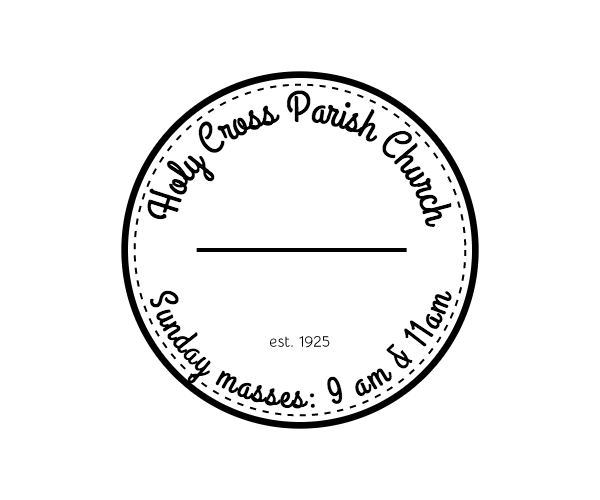 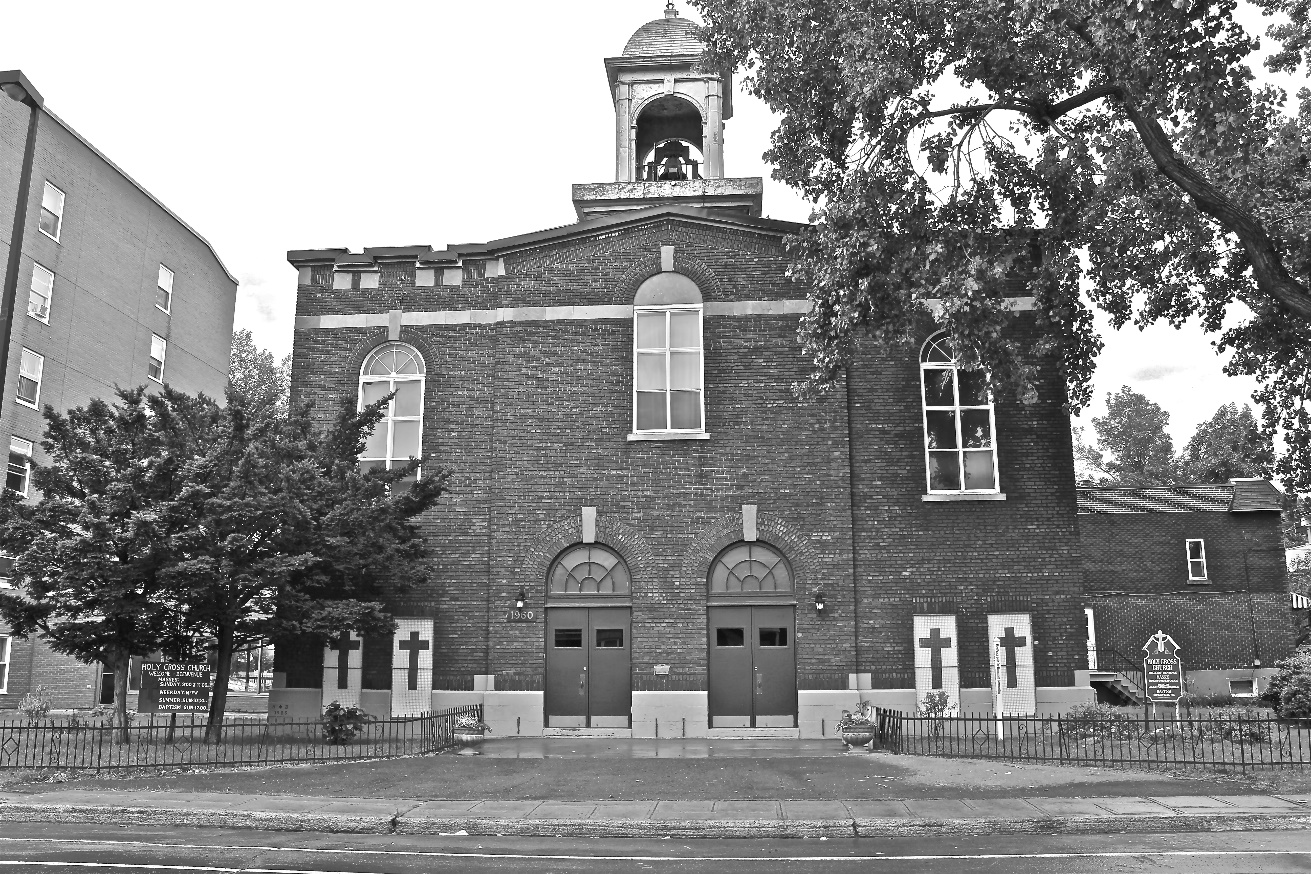 *9am mass is cancelled until further noticePastoral StaffFr. Raymond LaFontaine E.V.Parochial AdministratorParish WardensAldo Piccioni514-769-6369Divya Siby514-655-6442Holy Cross Parish1960 Jolicoeur streetMontreal, Quebec H4E 1X5TEL.: 514-769-2717; FAX: 514-769-8852Email: holycross.montreal60@gmail.comParish Office HoursWednesdaysHoly Cross Parish1960 Jolicoeur streetMontreal, Quebec H4E 1X5TEL.: 514-769-2717; FAX: 514-769-8852Email: holycross.montreal60@gmail.comParish Office HoursWednesdaysParish WardensGenfu Sun514-568-9866James Potter514-733-7016Norlita Galdones 514-733-7016Ruby Johnson514-761-3242The Saint for July 30th, 2023 is Saint Peter Chrysologus.The month of July is dedicated to The Most Precious Blood.The Saint for July 30th, 2023 is Saint Peter Chrysologus.The month of July is dedicated to The Most Precious Blood.The Saint for July 30th, 2023 is Saint Peter Chrysologus.The month of July is dedicated to The Most Precious Blood.The Saint for July 30th, 2023 is Saint Peter Chrysologus.The month of July is dedicated to The Most Precious Blood.DEVOTION PRAYER TO THE PRECIOUS BLOOD:Eternal father, I offer You the Most precious Blood of Your Divine Son, Jesus in the union with the Masses said throughout the world today, for all the Holy Souls in Purgatory, for all sinners everywhere, for sinners in the universal Church, those in my home, and within my family.  AmenDEVOTION PRAYER TO THE PRECIOUS BLOOD:Eternal father, I offer You the Most precious Blood of Your Divine Son, Jesus in the union with the Masses said throughout the world today, for all the Holy Souls in Purgatory, for all sinners everywhere, for sinners in the universal Church, those in my home, and within my family.  AmenDEVOTION PRAYER TO THE PRECIOUS BLOOD:Eternal father, I offer You the Most precious Blood of Your Divine Son, Jesus in the union with the Masses said throughout the world today, for all the Holy Souls in Purgatory, for all sinners everywhere, for sinners in the universal Church, those in my home, and within my family.  AmenDEVOTION PRAYER TO THE PRECIOUS BLOOD:Eternal father, I offer You the Most precious Blood of Your Divine Son, Jesus in the union with the Masses said throughout the world today, for all the Holy Souls in Purgatory, for all sinners everywhere, for sinners in the universal Church, those in my home, and within my family.  AmenTHOUGHT OF THE DAY:“Principles are the silent architects of a meaningful life, shaping our decisions and defining our characters.”Unknown AuthorTHOUGHT OF THE DAY:“Principles are the silent architects of a meaningful life, shaping our decisions and defining our characters.”Unknown AuthorTHOUGHT OF THE DAY:“Principles are the silent architects of a meaningful life, shaping our decisions and defining our characters.”Unknown AuthorTHOUGHT OF THE DAY:“Principles are the silent architects of a meaningful life, shaping our decisions and defining our characters.”Unknown AuthorThe Grapevine is a good informative weekly Newsletter to keep you up to date on what is happening within and around our communities.thegrapevine@diocesemontreal.orgThe Grapevine is a good informative weekly Newsletter to keep you up to date on what is happening within and around our communities.thegrapevine@diocesemontreal.orgThe Grapevine is a good informative weekly Newsletter to keep you up to date on what is happening within and around our communities.thegrapevine@diocesemontreal.orgThe Grapevine is a good informative weekly Newsletter to keep you up to date on what is happening within and around our communities.thegrapevine@diocesemontreal.orgPOPE’S MONTHLY PRAYER INTENTION FOR JULY 2023:FOR EUCHARISTIC LIFE“We pray that Catholics may place the celebrating Eucharistic at the heart of their lives, transforming human relationships in a very deep way, and opening to the encounter with God and all their brothers and sisters.” POPE’S MONTHLY PRAYER INTENTION FOR JULY 2023:FOR EUCHARISTIC LIFE“We pray that Catholics may place the celebrating Eucharistic at the heart of their lives, transforming human relationships in a very deep way, and opening to the encounter with God and all their brothers and sisters.” POPE’S MONTHLY PRAYER INTENTION FOR JULY 2023:FOR EUCHARISTIC LIFE“We pray that Catholics may place the celebrating Eucharistic at the heart of their lives, transforming human relationships in a very deep way, and opening to the encounter with God and all their brothers and sisters.” POPE’S MONTHLY PRAYER INTENTION FOR JULY 2023:FOR EUCHARISTIC LIFE“We pray that Catholics may place the celebrating Eucharistic at the heart of their lives, transforming human relationships in a very deep way, and opening to the encounter with God and all their brothers and sisters.” IMPORTANT NOTICE:  Please sit in the pews with blue tape.Please keep social distance when you are receiving communion.Please use hand sanitizer on entering and leaving the church.                 Thank you!IMPORTANT NOTICE:  Please sit in the pews with blue tape.Please keep social distance when you are receiving communion.Please use hand sanitizer on entering and leaving the church.                 Thank you!IMPORTANT NOTICE:  Please sit in the pews with blue tape.Please keep social distance when you are receiving communion.Please use hand sanitizer on entering and leaving the church.                 Thank you!IMPORTANT NOTICE:  Please sit in the pews with blue tape.Please keep social distance when you are receiving communion.Please use hand sanitizer on entering and leaving the church.                 Thank you!REMINDER: “CELEBRATE OUR LORD”Please join us at 8:00PM on Sundays atST. WILLIBRORD PARISH351 WILLIBRORD STVERDUN, QC.REMINDER: “CELEBRATE OUR LORD”Please join us at 8:00PM on Sundays atST. WILLIBRORD PARISH351 WILLIBRORD STVERDUN, QC.VOLUNTEERS NEEDED:We are searching for someone to takeover the input of our parish bulletin. Please contact the office.Thank you!VOLUNTEERS NEEDED:We are searching for someone to takeover the input of our parish bulletin. Please contact the office.Thank you!NOTICE:Please note that there is an insert with today’s bulletin.There is also more info on the bulletin board.Thank you!NOTICE:Please note that there is an insert with today’s bulletin.There is also more info on the bulletin board.Thank you!NOTICE:Please note that there is an insert with today’s bulletin.There is also more info on the bulletin board.Thank you!NOTICE:Please note that there is an insert with today’s bulletin.There is also more info on the bulletin board.Thank you! SUNDAY COLLECTION SUNDAY COLLECTION SUNDAY COLLECTION SUNDAY COLLECTIONJuly 23rd, 2023July 23rd, 2023Amount in CADAmount in CADTOTALTOTAL$ 837.45$ 837.45Thank you for your generosity! Please remember to write your name on your church support envelope.Thank you for your generosity! Please remember to write your name on your church support envelope.Thank you for your generosity! Please remember to write your name on your church support envelope.Thank you for your generosity! Please remember to write your name on your church support envelope.MASS INTENTIONSMASS INTENTIONSJuly 30th, 2023KATHLEEN SENCHEYReq’d by Ray SencheyDIEGO HANDINEROReq’d by The Handinero FamilyAugust 6th, 2023THE PARISHIONERS OF HOLY CROSS PARISH